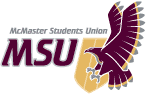 AGENDA - SRA 20CSTUDENT REPRESENTATIVE ASSEMBLY Sunday, June 14, 2020 at 10:00amRemote Meeting, Microsoft TeamsPROCEDURECall of the Roll, Territory Recognition, Adoption of Agenda, Adoption of SRA Minutes 19R, 20A, and 20B, Announcements from the Chair, Special Orders of the Day, Delegation from the Floor, Report Period, Information Period, Question Period, Business Arising from the Minutes, Business, Committee Business, Unfinished Business, New Business, Time of Next Meeting, Call of the Roll, AdjournmentThe SRA would like to recognize today that we are situated on traditional Haudenosaunee and Anishnaabe territories through the ‘Dish with One Spoon Wampum Treaty’.SPECIAL ORDERS OF THE DAYBUSINESS ARISING FROM THE MINUTESBUSINESSMOTIONSClose Nominations for MSU members to Standing Committees Finance (2) Internal Governance (2) Municipal Affairs (2) Provincial and Federal Affairs (2) Services (2) University Affairs (2)Da-RéClose Nominations for MSU members to other Committees Child Care Centre Advisory (2 MSU/SRA) Clubs Advisory Council (5) Elections (5) General Assembly Planning Committee (1) MSU Sustainability Education Committee (2) MSU Governance & You Committee (minimum 2) Peer Support Promotions Working Group (2) Teaching Awards (minimum 4) University Book Store Committee (3 MSU/SRA) Welcome Week Awards (1)Da-Ré1.Close Nominations for SRA members to other CommitteesClubs Executive Council (5)Elections (3)General Assembly Planning (1)Information Technology Student Advisory Committee (1)MSU Governance & You (1)MSU Sustainability Education (2)Peer Support Promotions Working Group (2) Teaching Awards (3)Welcome Week Awards Selection (1)EFRT Advisory (1)First Year Council (1)Information Systems Committee (1)Interfaith Council (1)MUSC Board of Management (1)The Silhouette Board of Publication (1)Sponsorships and Donations (1)Da-Ré1.Recess for Meetings of MSU Incorporated and CFMU Incorporated Da-Ré2.Operating Policy – MSU Sustainability Education CommitteeDa-Ré 3.Discussion on Online ProctoringDe SilvaMoved by Da-Ré, seconded by _____ that the Assembly close nominations for MSU members to Standing Committees as listed.Moved by Da-Ré, seconded by _____ that the Assembly close nominations for MSU members to Other Committees as listed.Moved by Da-Ré, seconded by _____ that the Assembly close nominations for SRA members to Other Committees as listed.Moved by Da-Ré, seconded by ____ that the Assembly recess for the meetings of MSU Incorporated and CFMU Incorporated Moved by Da-Ré, seconded by _____ that the Assembly approve the proposed changes to Operating Policy – MSU Sustainability Education Committee, as circulated and attached. Moved by De Silva, seconded by Wang that the Assembly discuss the use and privacy concerns involved with online proctoring for 30 minutes, and to debate the possibility of releasing a public statement requesting that the university follow the guidelines in the supporting documentation when choosing online proctoring software.